Vos recherches dans les bases de données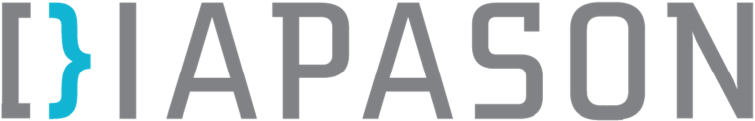 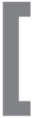 Journal de recherche 
Grille 4No de la
rechercheMots-clés utilisésFacettes au besoinNombre de
résultatsNotes et commentaires (date de la recherche, etc.)Base de données utilisée :Base de données utilisée :Base de données utilisée :Base de données utilisée :Base de données utilisée :1Résultats
conservés2Résultats
conservés